The National Forest Gardening Scheme CIC"Climate Resilience: Think and Act like a Forest Garden"Venues in Manchester City Centre, Hulme & RusholmeSaturday 28th September 2019We are covering some (maybe all) costs via ticket sales/donations. If we face a shortfall because of room hire costs we will ask for further donations on the day. Thanks for your support.Maps of key locations in Manchester Sat Morning		Green Fish Resource Centre, 46 - 50 Oldham St, Manchester M4 1LESat lunch/afternoon	Hulme Community Garden Centre. 28 Old Birley St, Manchester M15 5RGSat Late afternoon	Birchfields Park Forest Garden [within Birchfields Park], between Birch Polygon and Dickenson Rd/A610 Please self-organise to move between each venue in the timeframe allocated. This means using shared taxis or any cars that are around, or cycling, using buses and walking takes too long – Sorry time is tight!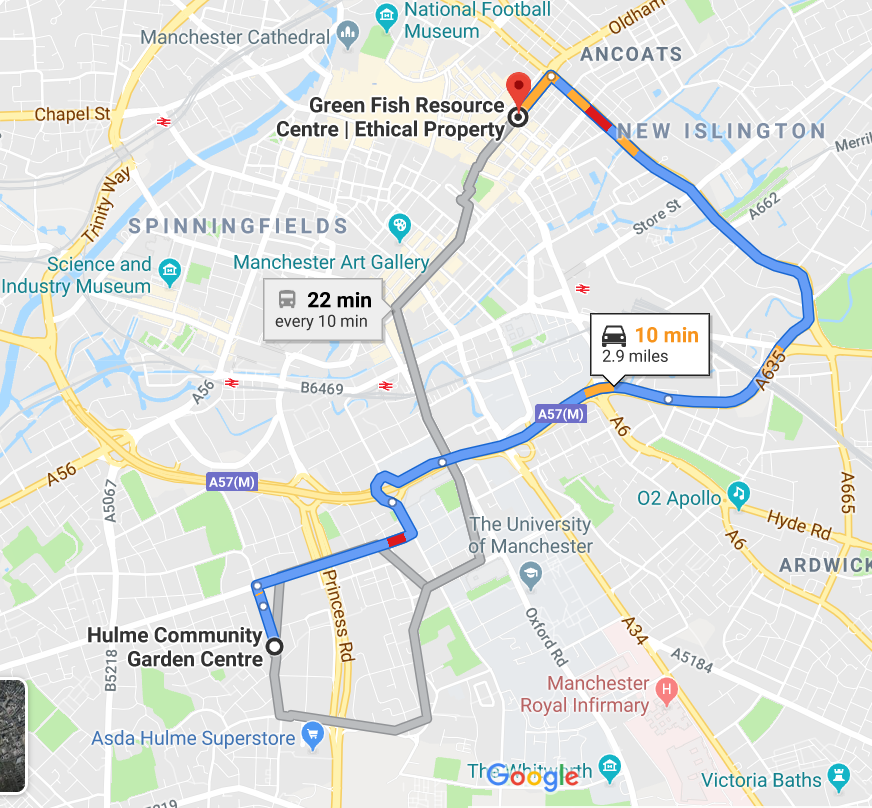 *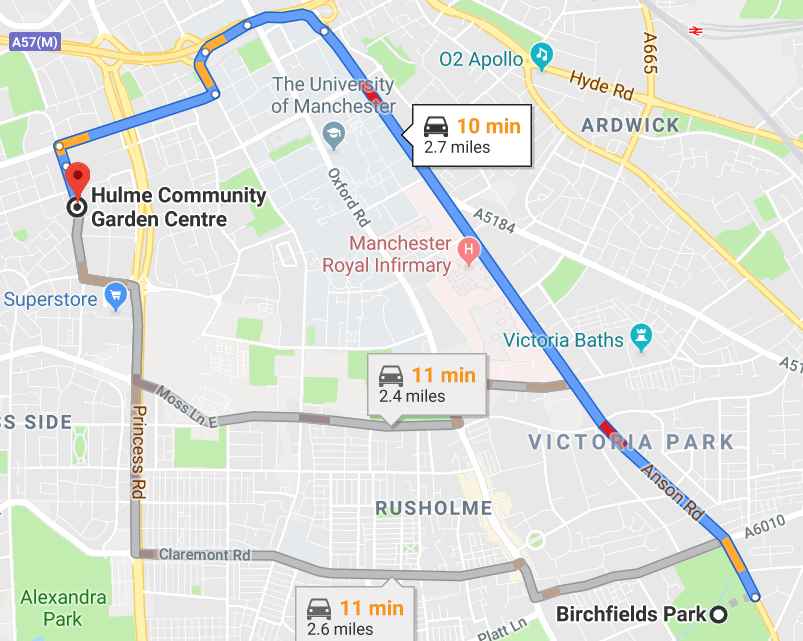 More Information and Bookings via http://nationalforestgardening.org/2019/07/24/climate-resilience-think-and-act-like-a-forest-garden/Part 1: Climate Resilience: Think and Act like a Forest GardenC/o Friends Of the Earth @ Green Fish Resource Centre 46-50 Oldham St, M4 1LEPart 1: Climate Resilience: Think and Act like a Forest GardenC/o Friends Of the Earth @ Green Fish Resource Centre 46-50 Oldham St, M4 1LEPart 1: Climate Resilience: Think and Act like a Forest GardenC/o Friends Of the Earth @ Green Fish Resource Centre 46-50 Oldham St, M4 1LEPart 1: Climate Resilience: Think and Act like a Forest GardenC/o Friends Of the Earth @ Green Fish Resource Centre 46-50 Oldham St, M4 1LE10.15-10.3010.15-10.30Arrival and registration10.30-10.4510.30-10.45Welcome, framing the conversationPaul Pivcevic10.45-12.3010.45-12.30Round table discussion: The role of forest gardens in bioregions, climate resilience and all sorts of spaces – garden like a Forest!12.30-13.0012.30-13.00CLOSE and move to Hulme Community Garden CentrePart 2: AGM for the national forest gardening scheme (NFGS) and launch of the ‘Forest Garden in a Box’ concept@ Hulme Community Garden Centre. 28 Old Birley St, M15 5RGPart 2: AGM for the national forest gardening scheme (NFGS) and launch of the ‘Forest Garden in a Box’ concept@ Hulme Community Garden Centre. 28 Old Birley St, M15 5RGPart 2: AGM for the national forest gardening scheme (NFGS) and launch of the ‘Forest Garden in a Box’ concept@ Hulme Community Garden Centre. 28 Old Birley St, M15 5RGPart 2: AGM for the national forest gardening scheme (NFGS) and launch of the ‘Forest Garden in a Box’ concept@ Hulme Community Garden Centre. 28 Old Birley St, M15 5RG13.00-14.0013.00-14.00Shared lunch. We request you bring your own food to shareWe will provide teas, coffee and milkJane Morris /Richard Luff14.00-15.0014.00-15.00AGM. Key elements:NFGS as a CICDirectors re-nominationCIC Membership confirmationNFGS report on activities and finances (since AGM Sep 2018)Hannah Gardiner15.00-16.0015.00-16.00‘Forest Garden in a Box’ introducing the concept, launch of protype(s) and workshop to refine the approach, product and plans for promotionsHulme CGC16.00-16.3016.00-16.30CLOSE and clear up and move to Birchfields ParkPart 3: Tour of Birchfields Park Forest Garden, NW corner of the Park,near Birch Polygon and Dickenson Road with approach via Norman Road, M14 5JU Part 3: Tour of Birchfields Park Forest Garden, NW corner of the Park,near Birch Polygon and Dickenson Road with approach via Norman Road, M14 5JU Part 3: Tour of Birchfields Park Forest Garden, NW corner of the Park,near Birch Polygon and Dickenson Road with approach via Norman Road, M14 5JU Part 3: Tour of Birchfields Park Forest Garden, NW corner of the Park,near Birch Polygon and Dickenson Road with approach via Norman Road, M14 5JU 16.30-17.30Jane Morris and fellow forest gardeners will lead a walk and tell the story of this (over 12 years old) publicly owned Forest Garden and explore its potential (programme to be adjusted depending on the weather)Jane Morris and fellow forest gardeners will lead a walk and tell the story of this (over 12 years old) publicly owned Forest Garden and explore its potential (programme to be adjusted depending on the weather)Jane Morris